嘉善县泗洲城市建设有限公司嘉善县文化惠民项目竣工环境保护验收监测报告表建设单位：嘉善县泗洲城市建设有限公司   编制单位：浙江诚德检测研究有限公司二〇二〇年三月建设单位：嘉善县泗洲城市建设有限公司法人代表：吴春华项目负责：吴益峰编制单位：浙江诚德检测研究有限公司法定代表：沈国建项目负责：潘意隆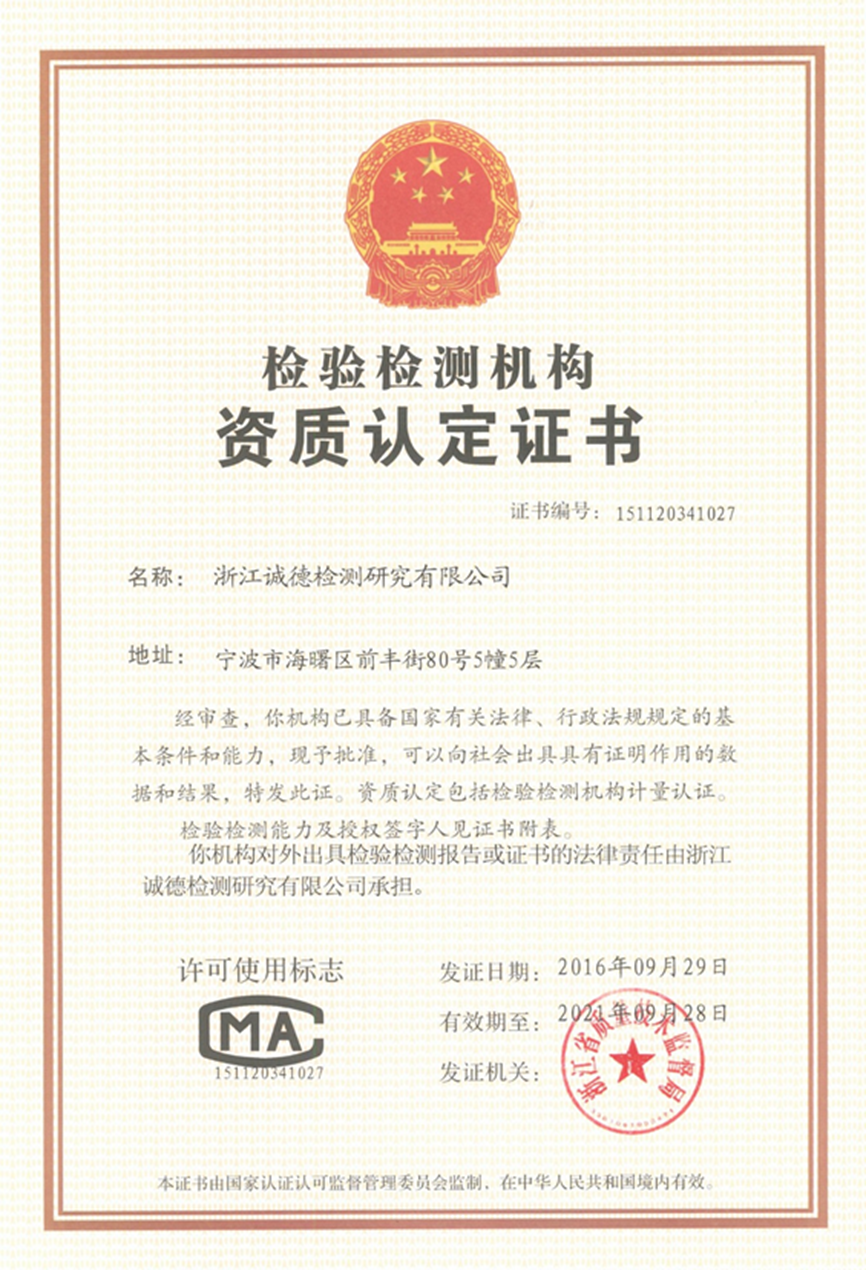 第一部分竣工环境保护验收监测报告表表一、项目概况表二、工程建设内容表三、环境保护措施表四、环境影响评价结论及环境影响评价批复表五、验收监测质量保证及质量控制表六、监测内容表七、监测内容与结果评价表八、环境管理情况表九、结论和建议建设项目竣工环境保护“三同时”验收登记表填表单位（盖章）：                                       填表人（签字）：                              项目经办人（签字）：注：1、排放增减量：（+）表示增加，（-）表示减少。2、（12）=（6）-（8）-（11），（9）=（4）-（5）-（8）-（11）+（1）。3、计量单位：废水排放量——万吨/年；废气排放量——万标立方米/年；工业固体废物排放量——万吨/年；水污染物排放浓度——毫克/升附件1：环境影响报告表的批复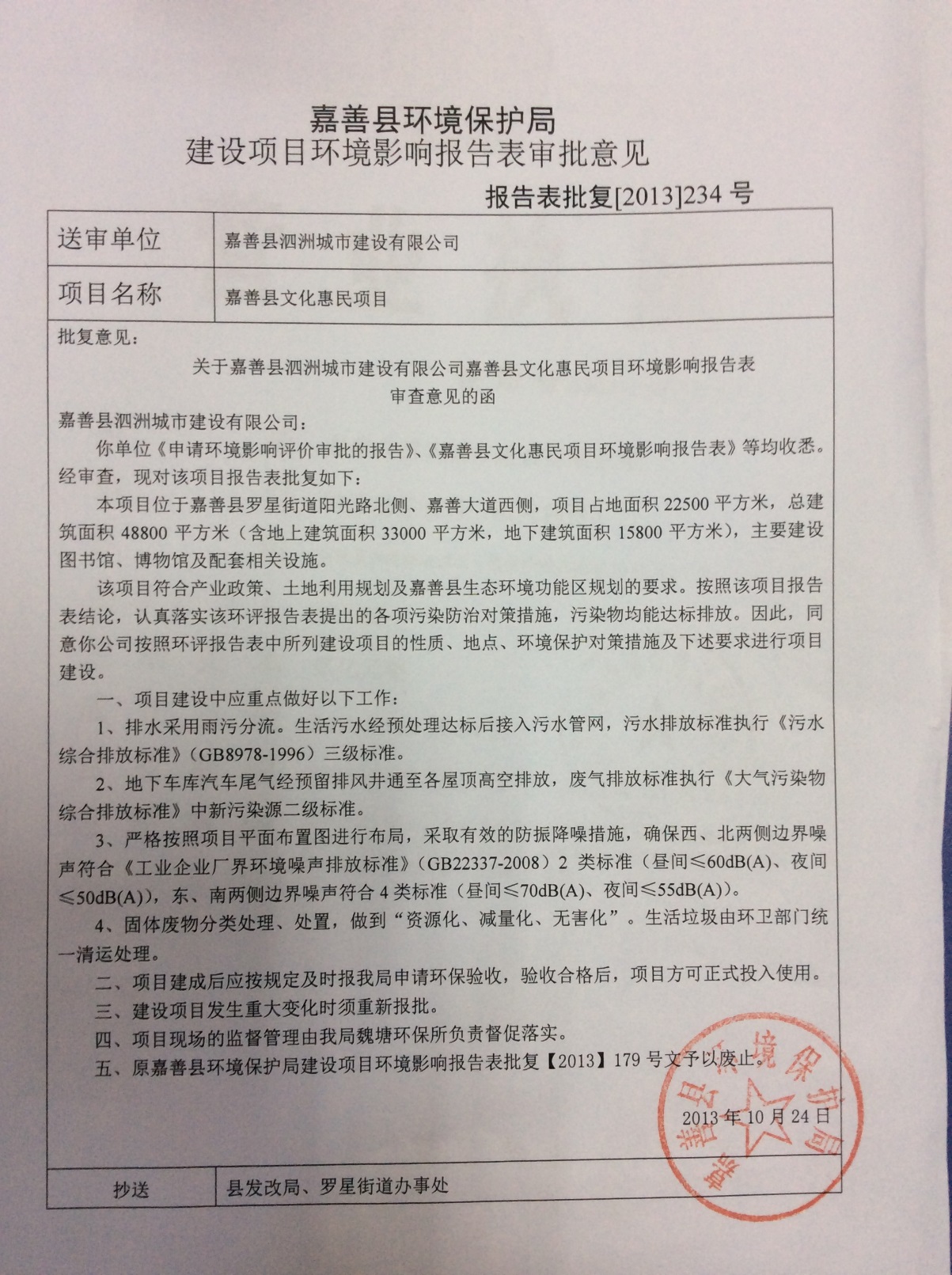 附件2：建设工程规划确认核实书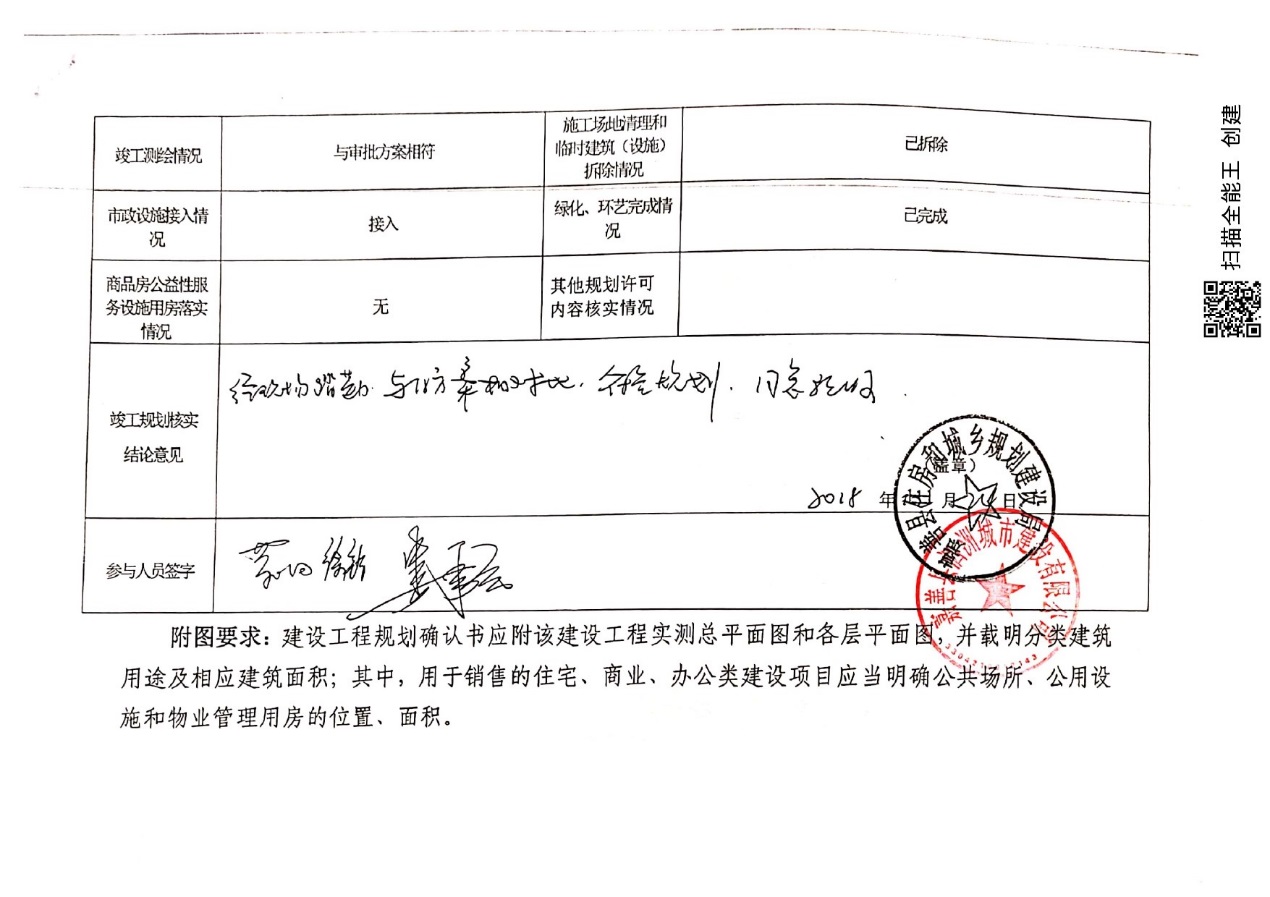 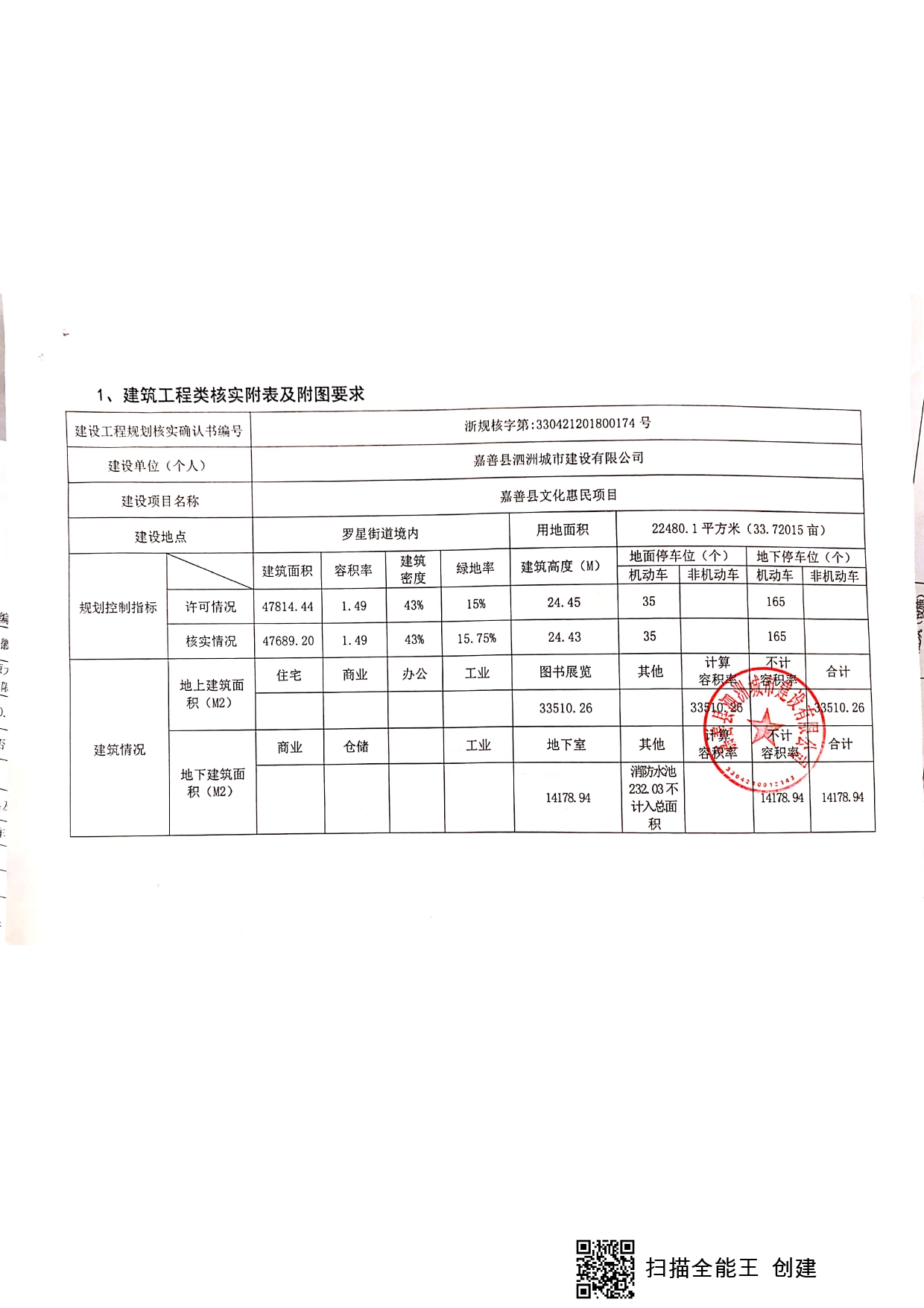 建设单位：嘉善县泗洲城市建设有限公司编制单位：浙江诚德检测研究有限公司电话：13486340632电话：0574-89011667邮编：314100邮编：315000地址：嘉善县罗星街道农商城地址：宁波市海曙区前丰街80号5幢5层建设项目名称嘉善县泗洲城市建设有限公司嘉善县文化惠民项目嘉善县泗洲城市建设有限公司嘉善县文化惠民项目嘉善县泗洲城市建设有限公司嘉善县文化惠民项目嘉善县泗洲城市建设有限公司嘉善县文化惠民项目嘉善县泗洲城市建设有限公司嘉善县文化惠民项目建设单位名称嘉善县泗洲城市建设有限公司嘉善县泗洲城市建设有限公司嘉善县泗洲城市建设有限公司嘉善县泗洲城市建设有限公司嘉善县泗洲城市建设有限公司建设项目性质新建√   改扩建  技改  迁建（划√）新建√   改扩建  技改  迁建（划√）新建√   改扩建  技改  迁建（划√）新建√   改扩建  技改  迁建（划√）新建√   改扩建  技改  迁建（划√）建设地点嘉善县罗星街道嘉善县罗星街道嘉善县罗星街道嘉善县罗星街道嘉善县罗星街道主要产品名称图书馆、博物馆及配套设施图书馆、博物馆及配套设施图书馆、博物馆及配套设施图书馆、博物馆及配套设施图书馆、博物馆及配套设施设计生产能力（建筑面积）48800平方米（含地上建筑面积33000平方米，地下建筑面积15800平方米）（建筑面积）48800平方米（含地上建筑面积33000平方米，地下建筑面积15800平方米）（建筑面积）48800平方米（含地上建筑面积33000平方米，地下建筑面积15800平方米）（建筑面积）48800平方米（含地上建筑面积33000平方米，地下建筑面积15800平方米）（建筑面积）48800平方米（含地上建筑面积33000平方米，地下建筑面积15800平方米）实际生产能力（建筑面积）47689.20平方米（含地上建筑面积33510.26平方米，地下建筑面积14178.94平方米）（建筑面积）47689.20平方米（含地上建筑面积33510.26平方米，地下建筑面积14178.94平方米）（建筑面积）47689.20平方米（含地上建筑面积33510.26平方米，地下建筑面积14178.94平方米）（建筑面积）47689.20平方米（含地上建筑面积33510.26平方米，地下建筑面积14178.94平方米）（建筑面积）47689.20平方米（含地上建筑面积33510.26平方米，地下建筑面积14178.94平方米）建设项目环评时间2013.11开工建设日期2015.122015.122015.12调试时间2018.12验收现场监测时间2020.1.13-1.142020.1.13-1.142020.1.13-1.14环评报告表审核部门嘉兴市生态环境局嘉善分局（原嘉善县环境保护局）环评报告表编制单位嘉兴市求是环境工程咨询有限公司嘉兴市求是环境工程咨询有限公司嘉兴市求是环境工程咨询有限公司环保设施设计单位-环保设施施工单位---投资总概算52535万元环保投资总概算577万元比例1.1%实际总投资39500万元实际环保投资270万元比例0.68%项目建设过程简述嘉善县泗洲城市建设有限公司嘉善县文化惠民项目位于嘉善县罗星街道阳光路北侧、嘉善大道西侧。2013年11月嘉善县泗洲城市建设有限公司委托嘉兴市求是环境工程咨询有限公司编制完成了《嘉善县泗洲城市建设有限公司嘉善县文化惠民项目环境影响报告表》，2013年10月24日嘉兴市生态环境局嘉善分局（原嘉善县环境保护局）以“报告表批复[2013]234号”文批复了该环境影响评价报告表。本项目于2015年12月开工建设，2018年12月竣工，2018年12月进行调试。目前各设备运行状况良好，已具备验收条件。本次验收范围为嘉善县文化惠民项目。根据环境保护部国环规环评[2017]4号《关于发布<建设项目竣工环境保护验收暂行办法>的公告》、《建设项目竣工环境保护验收技术指南 污染影响类》，2017年10月1日起建设单位自主开展建设项目竣工环境保护验收。受嘉善县泗洲城市建设有限公司委托，浙江诚德检测研究有限公司对本项目进行了验收监测。监测单位根据现有资料，对该项目进行现场勘察后编制了建设该项目竣工环境保护验收监测方案。依据建设该项目竣工环境保护验收监测方案，浙江诚德检测研究有限公司对项目污染物排放现状和各类环保治理设施的处理能力进行了现场监测，并收集相关资料，在此基础上编写此报告。嘉善县泗洲城市建设有限公司嘉善县文化惠民项目位于嘉善县罗星街道阳光路北侧、嘉善大道西侧。2013年11月嘉善县泗洲城市建设有限公司委托嘉兴市求是环境工程咨询有限公司编制完成了《嘉善县泗洲城市建设有限公司嘉善县文化惠民项目环境影响报告表》，2013年10月24日嘉兴市生态环境局嘉善分局（原嘉善县环境保护局）以“报告表批复[2013]234号”文批复了该环境影响评价报告表。本项目于2015年12月开工建设，2018年12月竣工，2018年12月进行调试。目前各设备运行状况良好，已具备验收条件。本次验收范围为嘉善县文化惠民项目。根据环境保护部国环规环评[2017]4号《关于发布<建设项目竣工环境保护验收暂行办法>的公告》、《建设项目竣工环境保护验收技术指南 污染影响类》，2017年10月1日起建设单位自主开展建设项目竣工环境保护验收。受嘉善县泗洲城市建设有限公司委托，浙江诚德检测研究有限公司对本项目进行了验收监测。监测单位根据现有资料，对该项目进行现场勘察后编制了建设该项目竣工环境保护验收监测方案。依据建设该项目竣工环境保护验收监测方案，浙江诚德检测研究有限公司对项目污染物排放现状和各类环保治理设施的处理能力进行了现场监测，并收集相关资料，在此基础上编写此报告。嘉善县泗洲城市建设有限公司嘉善县文化惠民项目位于嘉善县罗星街道阳光路北侧、嘉善大道西侧。2013年11月嘉善县泗洲城市建设有限公司委托嘉兴市求是环境工程咨询有限公司编制完成了《嘉善县泗洲城市建设有限公司嘉善县文化惠民项目环境影响报告表》，2013年10月24日嘉兴市生态环境局嘉善分局（原嘉善县环境保护局）以“报告表批复[2013]234号”文批复了该环境影响评价报告表。本项目于2015年12月开工建设，2018年12月竣工，2018年12月进行调试。目前各设备运行状况良好，已具备验收条件。本次验收范围为嘉善县文化惠民项目。根据环境保护部国环规环评[2017]4号《关于发布<建设项目竣工环境保护验收暂行办法>的公告》、《建设项目竣工环境保护验收技术指南 污染影响类》，2017年10月1日起建设单位自主开展建设项目竣工环境保护验收。受嘉善县泗洲城市建设有限公司委托，浙江诚德检测研究有限公司对本项目进行了验收监测。监测单位根据现有资料，对该项目进行现场勘察后编制了建设该项目竣工环境保护验收监测方案。依据建设该项目竣工环境保护验收监测方案，浙江诚德检测研究有限公司对项目污染物排放现状和各类环保治理设施的处理能力进行了现场监测，并收集相关资料，在此基础上编写此报告。嘉善县泗洲城市建设有限公司嘉善县文化惠民项目位于嘉善县罗星街道阳光路北侧、嘉善大道西侧。2013年11月嘉善县泗洲城市建设有限公司委托嘉兴市求是环境工程咨询有限公司编制完成了《嘉善县泗洲城市建设有限公司嘉善县文化惠民项目环境影响报告表》，2013年10月24日嘉兴市生态环境局嘉善分局（原嘉善县环境保护局）以“报告表批复[2013]234号”文批复了该环境影响评价报告表。本项目于2015年12月开工建设，2018年12月竣工，2018年12月进行调试。目前各设备运行状况良好，已具备验收条件。本次验收范围为嘉善县文化惠民项目。根据环境保护部国环规环评[2017]4号《关于发布<建设项目竣工环境保护验收暂行办法>的公告》、《建设项目竣工环境保护验收技术指南 污染影响类》，2017年10月1日起建设单位自主开展建设项目竣工环境保护验收。受嘉善县泗洲城市建设有限公司委托，浙江诚德检测研究有限公司对本项目进行了验收监测。监测单位根据现有资料，对该项目进行现场勘察后编制了建设该项目竣工环境保护验收监测方案。依据建设该项目竣工环境保护验收监测方案，浙江诚德检测研究有限公司对项目污染物排放现状和各类环保治理设施的处理能力进行了现场监测，并收集相关资料，在此基础上编写此报告。嘉善县泗洲城市建设有限公司嘉善县文化惠民项目位于嘉善县罗星街道阳光路北侧、嘉善大道西侧。2013年11月嘉善县泗洲城市建设有限公司委托嘉兴市求是环境工程咨询有限公司编制完成了《嘉善县泗洲城市建设有限公司嘉善县文化惠民项目环境影响报告表》，2013年10月24日嘉兴市生态环境局嘉善分局（原嘉善县环境保护局）以“报告表批复[2013]234号”文批复了该环境影响评价报告表。本项目于2015年12月开工建设，2018年12月竣工，2018年12月进行调试。目前各设备运行状况良好，已具备验收条件。本次验收范围为嘉善县文化惠民项目。根据环境保护部国环规环评[2017]4号《关于发布<建设项目竣工环境保护验收暂行办法>的公告》、《建设项目竣工环境保护验收技术指南 污染影响类》，2017年10月1日起建设单位自主开展建设项目竣工环境保护验收。受嘉善县泗洲城市建设有限公司委托，浙江诚德检测研究有限公司对本项目进行了验收监测。监测单位根据现有资料，对该项目进行现场勘察后编制了建设该项目竣工环境保护验收监测方案。依据建设该项目竣工环境保护验收监测方案，浙江诚德检测研究有限公司对项目污染物排放现状和各类环保治理设施的处理能力进行了现场监测，并收集相关资料，在此基础上编写此报告。验收监测依据1、建设项目环境保护相关法律、法规、规章和规范(1)《中华人民共和国环境保护法》，主席令第9号，2015年1月1日；(2)《中华人民共和国水污染防治法》，主席令第70号，2018年1月1日；(3)《中华人民共和国大气污染防治法》，主席令第31号，2016年1月1日；(4)《中华人民共和国环境噪声污染防治法》，主席令77号，2018年12月29日；(5)《中华人民共和国固体废物污染环境防治法》，主席令57号，2016年11月7日；(6)《国务院关于修改《建设项目环境保护管理条例》的决定》及附件《建设项目环境保护管理条例》，国务院令第682号，2017年7月16日；(7)《关于发布《建设项目竣工环境保护验收暂行办法》的公告》及附件《建设项目竣工环境保护验收暂行办法》，国家环境保护部，国环规环评[2017]4号，2017年11月20日。2、建设项目竣工环境保护验收技术指南(1)《建设项目竣工环境保护验收技术指南 污染影响类》，公告2018年第9号，生态环境部，2018年5月15日。3、建设项目环境影响报告表及审批部门审批决定(1) 《嘉善县泗洲城市建设有限公司文化惠民项目环境影响报告表》（嘉兴市求是环境工程咨询有限公司，2013.11）；(2)《关于嘉善县泗洲城市建设有限公司文化惠民项目环境影响报告表的批复》（嘉兴市生态环境局嘉善分局（原嘉善县环境保护局），报告表批复[2013]234号 ）。1、建设项目环境保护相关法律、法规、规章和规范(1)《中华人民共和国环境保护法》，主席令第9号，2015年1月1日；(2)《中华人民共和国水污染防治法》，主席令第70号，2018年1月1日；(3)《中华人民共和国大气污染防治法》，主席令第31号，2016年1月1日；(4)《中华人民共和国环境噪声污染防治法》，主席令77号，2018年12月29日；(5)《中华人民共和国固体废物污染环境防治法》，主席令57号，2016年11月7日；(6)《国务院关于修改《建设项目环境保护管理条例》的决定》及附件《建设项目环境保护管理条例》，国务院令第682号，2017年7月16日；(7)《关于发布《建设项目竣工环境保护验收暂行办法》的公告》及附件《建设项目竣工环境保护验收暂行办法》，国家环境保护部，国环规环评[2017]4号，2017年11月20日。2、建设项目竣工环境保护验收技术指南(1)《建设项目竣工环境保护验收技术指南 污染影响类》，公告2018年第9号，生态环境部，2018年5月15日。3、建设项目环境影响报告表及审批部门审批决定(1) 《嘉善县泗洲城市建设有限公司文化惠民项目环境影响报告表》（嘉兴市求是环境工程咨询有限公司，2013.11）；(2)《关于嘉善县泗洲城市建设有限公司文化惠民项目环境影响报告表的批复》（嘉兴市生态环境局嘉善分局（原嘉善县环境保护局），报告表批复[2013]234号 ）。1、建设项目环境保护相关法律、法规、规章和规范(1)《中华人民共和国环境保护法》，主席令第9号，2015年1月1日；(2)《中华人民共和国水污染防治法》，主席令第70号，2018年1月1日；(3)《中华人民共和国大气污染防治法》，主席令第31号，2016年1月1日；(4)《中华人民共和国环境噪声污染防治法》，主席令77号，2018年12月29日；(5)《中华人民共和国固体废物污染环境防治法》，主席令57号，2016年11月7日；(6)《国务院关于修改《建设项目环境保护管理条例》的决定》及附件《建设项目环境保护管理条例》，国务院令第682号，2017年7月16日；(7)《关于发布《建设项目竣工环境保护验收暂行办法》的公告》及附件《建设项目竣工环境保护验收暂行办法》，国家环境保护部，国环规环评[2017]4号，2017年11月20日。2、建设项目竣工环境保护验收技术指南(1)《建设项目竣工环境保护验收技术指南 污染影响类》，公告2018年第9号，生态环境部，2018年5月15日。3、建设项目环境影响报告表及审批部门审批决定(1) 《嘉善县泗洲城市建设有限公司文化惠民项目环境影响报告表》（嘉兴市求是环境工程咨询有限公司，2013.11）；(2)《关于嘉善县泗洲城市建设有限公司文化惠民项目环境影响报告表的批复》（嘉兴市生态环境局嘉善分局（原嘉善县环境保护局），报告表批复[2013]234号 ）。1、建设项目环境保护相关法律、法规、规章和规范(1)《中华人民共和国环境保护法》，主席令第9号，2015年1月1日；(2)《中华人民共和国水污染防治法》，主席令第70号，2018年1月1日；(3)《中华人民共和国大气污染防治法》，主席令第31号，2016年1月1日；(4)《中华人民共和国环境噪声污染防治法》，主席令77号，2018年12月29日；(5)《中华人民共和国固体废物污染环境防治法》，主席令57号，2016年11月7日；(6)《国务院关于修改《建设项目环境保护管理条例》的决定》及附件《建设项目环境保护管理条例》，国务院令第682号，2017年7月16日；(7)《关于发布《建设项目竣工环境保护验收暂行办法》的公告》及附件《建设项目竣工环境保护验收暂行办法》，国家环境保护部，国环规环评[2017]4号，2017年11月20日。2、建设项目竣工环境保护验收技术指南(1)《建设项目竣工环境保护验收技术指南 污染影响类》，公告2018年第9号，生态环境部，2018年5月15日。3、建设项目环境影响报告表及审批部门审批决定(1) 《嘉善县泗洲城市建设有限公司文化惠民项目环境影响报告表》（嘉兴市求是环境工程咨询有限公司，2013.11）；(2)《关于嘉善县泗洲城市建设有限公司文化惠民项目环境影响报告表的批复》（嘉兴市生态环境局嘉善分局（原嘉善县环境保护局），报告表批复[2013]234号 ）。1、建设项目环境保护相关法律、法规、规章和规范(1)《中华人民共和国环境保护法》，主席令第9号，2015年1月1日；(2)《中华人民共和国水污染防治法》，主席令第70号，2018年1月1日；(3)《中华人民共和国大气污染防治法》，主席令第31号，2016年1月1日；(4)《中华人民共和国环境噪声污染防治法》，主席令77号，2018年12月29日；(5)《中华人民共和国固体废物污染环境防治法》，主席令57号，2016年11月7日；(6)《国务院关于修改《建设项目环境保护管理条例》的决定》及附件《建设项目环境保护管理条例》，国务院令第682号，2017年7月16日；(7)《关于发布《建设项目竣工环境保护验收暂行办法》的公告》及附件《建设项目竣工环境保护验收暂行办法》，国家环境保护部，国环规环评[2017]4号，2017年11月20日。2、建设项目竣工环境保护验收技术指南(1)《建设项目竣工环境保护验收技术指南 污染影响类》，公告2018年第9号，生态环境部，2018年5月15日。3、建设项目环境影响报告表及审批部门审批决定(1) 《嘉善县泗洲城市建设有限公司文化惠民项目环境影响报告表》（嘉兴市求是环境工程咨询有限公司，2013.11）；(2)《关于嘉善县泗洲城市建设有限公司文化惠民项目环境影响报告表的批复》（嘉兴市生态环境局嘉善分局（原嘉善县环境保护局），报告表批复[2013]234号 ）。验收监测标准标号、级别、限值1、废水本项目污水入网标准执行《污水综合排放标准》(GB8978-1996)中的三级标准，其中氨氮、总磷执行《工业企业废水氮、磷污染物间接排放限值》（DB33/887-2013）表1中的污染物间接排放限值，废水最终经嘉兴市污水处理工程集中处理后排放杭州湾，废水排放执行《城镇污水处理厂污染物排放标准》（GB18918-2002）一级A标准排放。具体指标详见表 1-1。表 1-1  废水排放标准     单位：mg/L，pH除外2、废气地下车库汽车尾气中HC、NOx的排放执行《大气污染物综合排放标准》（GB16297-96）二级标准，具体见表1-2。表1-2  大气污染物综合排放标准3、厂界环境噪声本项目位于嘉善县城区，周边居住、商业混杂，噪声排放执行《工业企业厂界环境噪声排放标准》（GB12348-2008）中2类标准（即昼间 60dB（A），夜间50dB（A））；其中项目东侧临近嘉善大道（城市次干道）南侧临近阳光路（城市主干道），环境噪声执行4a类区标准即昼间（即昼间 70dB（A），夜间55dB（A））。4、固体废弃物本项目产生的固体废物的处理、处置均应满足《中华人民共和国固体废物污染环境防治法》和《关于进一步加强项目固体废物环境管理的通知》（浙环发[2009]76号）中的有关规定要求。一般工业固体废物执行《一般工业固体废物贮存、处置场污染控制标准》（GB18599-2001）及其修改单（环境保护部公告2013年第36号）。1、废水本项目污水入网标准执行《污水综合排放标准》(GB8978-1996)中的三级标准，其中氨氮、总磷执行《工业企业废水氮、磷污染物间接排放限值》（DB33/887-2013）表1中的污染物间接排放限值，废水最终经嘉兴市污水处理工程集中处理后排放杭州湾，废水排放执行《城镇污水处理厂污染物排放标准》（GB18918-2002）一级A标准排放。具体指标详见表 1-1。表 1-1  废水排放标准     单位：mg/L，pH除外2、废气地下车库汽车尾气中HC、NOx的排放执行《大气污染物综合排放标准》（GB16297-96）二级标准，具体见表1-2。表1-2  大气污染物综合排放标准3、厂界环境噪声本项目位于嘉善县城区，周边居住、商业混杂，噪声排放执行《工业企业厂界环境噪声排放标准》（GB12348-2008）中2类标准（即昼间 60dB（A），夜间50dB（A））；其中项目东侧临近嘉善大道（城市次干道）南侧临近阳光路（城市主干道），环境噪声执行4a类区标准即昼间（即昼间 70dB（A），夜间55dB（A））。4、固体废弃物本项目产生的固体废物的处理、处置均应满足《中华人民共和国固体废物污染环境防治法》和《关于进一步加强项目固体废物环境管理的通知》（浙环发[2009]76号）中的有关规定要求。一般工业固体废物执行《一般工业固体废物贮存、处置场污染控制标准》（GB18599-2001）及其修改单（环境保护部公告2013年第36号）。1、废水本项目污水入网标准执行《污水综合排放标准》(GB8978-1996)中的三级标准，其中氨氮、总磷执行《工业企业废水氮、磷污染物间接排放限值》（DB33/887-2013）表1中的污染物间接排放限值，废水最终经嘉兴市污水处理工程集中处理后排放杭州湾，废水排放执行《城镇污水处理厂污染物排放标准》（GB18918-2002）一级A标准排放。具体指标详见表 1-1。表 1-1  废水排放标准     单位：mg/L，pH除外2、废气地下车库汽车尾气中HC、NOx的排放执行《大气污染物综合排放标准》（GB16297-96）二级标准，具体见表1-2。表1-2  大气污染物综合排放标准3、厂界环境噪声本项目位于嘉善县城区，周边居住、商业混杂，噪声排放执行《工业企业厂界环境噪声排放标准》（GB12348-2008）中2类标准（即昼间 60dB（A），夜间50dB（A））；其中项目东侧临近嘉善大道（城市次干道）南侧临近阳光路（城市主干道），环境噪声执行4a类区标准即昼间（即昼间 70dB（A），夜间55dB（A））。4、固体废弃物本项目产生的固体废物的处理、处置均应满足《中华人民共和国固体废物污染环境防治法》和《关于进一步加强项目固体废物环境管理的通知》（浙环发[2009]76号）中的有关规定要求。一般工业固体废物执行《一般工业固体废物贮存、处置场污染控制标准》（GB18599-2001）及其修改单（环境保护部公告2013年第36号）。1、废水本项目污水入网标准执行《污水综合排放标准》(GB8978-1996)中的三级标准，其中氨氮、总磷执行《工业企业废水氮、磷污染物间接排放限值》（DB33/887-2013）表1中的污染物间接排放限值，废水最终经嘉兴市污水处理工程集中处理后排放杭州湾，废水排放执行《城镇污水处理厂污染物排放标准》（GB18918-2002）一级A标准排放。具体指标详见表 1-1。表 1-1  废水排放标准     单位：mg/L，pH除外2、废气地下车库汽车尾气中HC、NOx的排放执行《大气污染物综合排放标准》（GB16297-96）二级标准，具体见表1-2。表1-2  大气污染物综合排放标准3、厂界环境噪声本项目位于嘉善县城区，周边居住、商业混杂，噪声排放执行《工业企业厂界环境噪声排放标准》（GB12348-2008）中2类标准（即昼间 60dB（A），夜间50dB（A））；其中项目东侧临近嘉善大道（城市次干道）南侧临近阳光路（城市主干道），环境噪声执行4a类区标准即昼间（即昼间 70dB（A），夜间55dB（A））。4、固体废弃物本项目产生的固体废物的处理、处置均应满足《中华人民共和国固体废物污染环境防治法》和《关于进一步加强项目固体废物环境管理的通知》（浙环发[2009]76号）中的有关规定要求。一般工业固体废物执行《一般工业固体废物贮存、处置场污染控制标准》（GB18599-2001）及其修改单（环境保护部公告2013年第36号）。1、废水本项目污水入网标准执行《污水综合排放标准》(GB8978-1996)中的三级标准，其中氨氮、总磷执行《工业企业废水氮、磷污染物间接排放限值》（DB33/887-2013）表1中的污染物间接排放限值，废水最终经嘉兴市污水处理工程集中处理后排放杭州湾，废水排放执行《城镇污水处理厂污染物排放标准》（GB18918-2002）一级A标准排放。具体指标详见表 1-1。表 1-1  废水排放标准     单位：mg/L，pH除外2、废气地下车库汽车尾气中HC、NOx的排放执行《大气污染物综合排放标准》（GB16297-96）二级标准，具体见表1-2。表1-2  大气污染物综合排放标准3、厂界环境噪声本项目位于嘉善县城区，周边居住、商业混杂，噪声排放执行《工业企业厂界环境噪声排放标准》（GB12348-2008）中2类标准（即昼间 60dB（A），夜间50dB（A））；其中项目东侧临近嘉善大道（城市次干道）南侧临近阳光路（城市主干道），环境噪声执行4a类区标准即昼间（即昼间 70dB（A），夜间55dB（A））。4、固体废弃物本项目产生的固体废物的处理、处置均应满足《中华人民共和国固体废物污染环境防治法》和《关于进一步加强项目固体废物环境管理的通知》（浙环发[2009]76号）中的有关规定要求。一般工业固体废物执行《一般工业固体废物贮存、处置场污染控制标准》（GB18599-2001）及其修改单（环境保护部公告2013年第36号）。1、项目概况本项目选址于嘉善县罗星街道，主要建设图书馆、博物馆及配套设施，图书馆、博物馆位于嘉善县罗星街道阳光路北侧、嘉善大道西侧，项目总投资39500万元，本项目劳动定员110人，图书馆和博物馆每日开放时间10h，全年开放。项目审批产能为（建筑面积）48800平方米（含地上建筑面积33000平方米，地下建筑面积15800平方米）。2、地理位置嘉善县泗洲城市建设有限公司嘉善县文化惠民项目位于嘉善县罗星街道阳光路北侧、嘉善大道西侧。图书馆和博物馆所在地块东侧紧邻嘉善大道，隔路为置地广场商办楼（拟建）；东南侧为世博帝宝花园商住小区（在建，最近距离约120m）；南侧紧邻阳光路，隔路为嘉善商会大厦（在建）；西南侧为嘉善县档案馆（距离约30m）；西侧为小河浜，隔河由南至北依次为浙江嘉善农村合作银行（在建）、嘉善县社会矛盾联合调解中心（拟建）；西北侧为嘉善县检察院；北侧为小河浜，隔河为嘉善县文化艺术中心；东北侧为魏南村集中安置小区（83户，最近距离约160m）。项目地理位置见图2-1。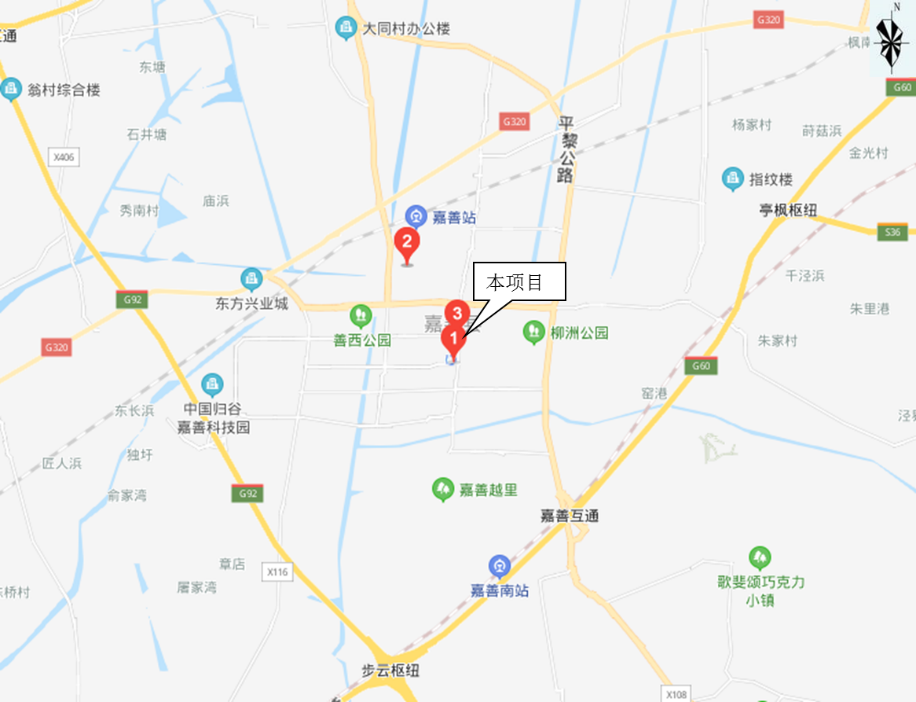 图2-1项目地理位置图（图书馆、博物馆）3、厂区平面布置项目周边环境示意图2-2。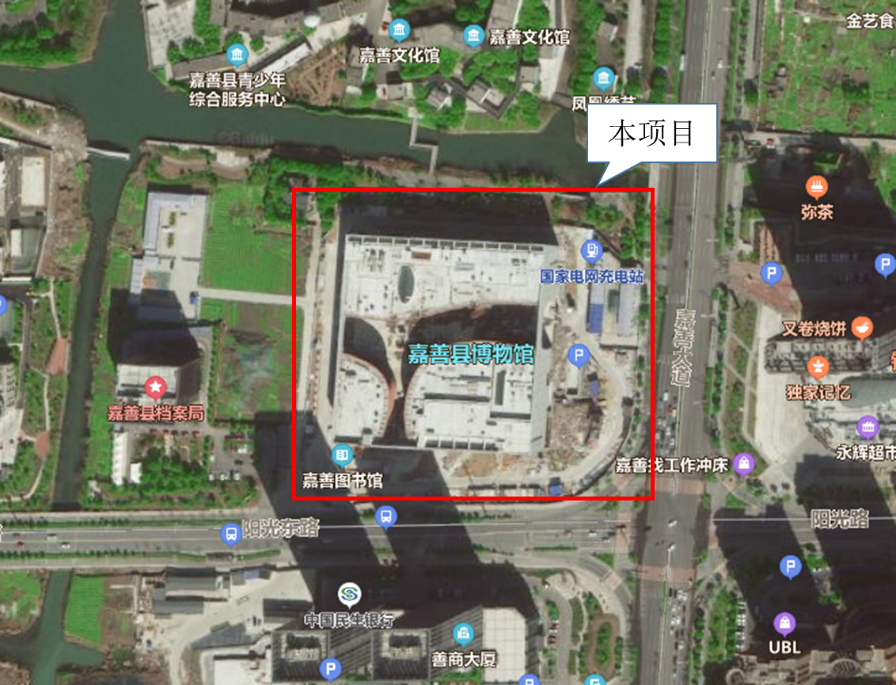 图2-2周边环境示意图（图书馆、博物馆）4、生产规模和产品方案本项目主要建设图书馆、博物馆及配套设施；设计生产规模为（建筑面积）48800平方米（含地上建筑面积33000平方米，地下建筑面积15800平方米）。5、项目主要生产设备本项目属于文化艺术场馆建设项目，不涉及生产设备的内容。6、项目投资、环保投资项目投资共计39500万元，环保投资为270万元，占总投资额的0.68%（环保投资一览表见表2-1）。表2-1环保投资一览表7、公用工程（1）供水：本项目给水源取用市政自来水，由直径DN200给水管引入。本项目最高日用水量为30m3/d，则年用水量为10950m3/a（年发生频率按365天计）。（2）排水：排水系统采用雨、污分流制，雨水由雨水管收集后，接入市政雨水管网；生活污水经粪池预处理达到《污水综合排放标准》（GB8978-1996）中三级标准后，接入嘉善县污水管网，最终纳入嘉兴市污水处理工程处理达标后，排入杭州湾。（3）供电：本项目采用10KV电源进线，引至各楼配电房箱式变。相关设施由嘉善县电力局负责设计、安装。8、项目变动情况本项目建设情况与环评相比：（1）生产产品：图书馆、博物馆及配套设施，与环评批复一致；（2）生产规模：设计生产规模为（建筑面积）48800平方米（含地上建筑面积33000平方米，地下建筑面积15800平方米），实际为（建筑面积）47689.20平方米（含地上建筑面积33510.26平方米，地下建筑面积14178.94平方米），建筑功能未改变，与环评批复基本一致。本项目属于文化艺术场馆建设项目，不涉及生产设备、原辅料、工艺流程的内容。根据调查，以上调整不增加产能，不增加污染物排放总量，参照《关于印发环评管理中部分行业建设项目重大变动清单的通知》(环办[2015]52号)和《环保部关于印发制浆造纸等十四个行业建设项目重大变动清单的通知》（环办环评[2018]6号）文件，以上工程变更情况不属于重大变更，符合验收要求。原辅材料消耗及水平衡1、主要原材料消耗量本项目属于文化艺术场馆建设项目，不涉及原辅料的内容。2、水平衡本项目仅产生生活污水。本项目生活用水量约为10950m3/a（30m3/d），生活污水产生量以用水量的80％计，年发生频率以365d计，本项目生活污水污染物产生量为8760m3/a。本项目水平衡图见图2-3。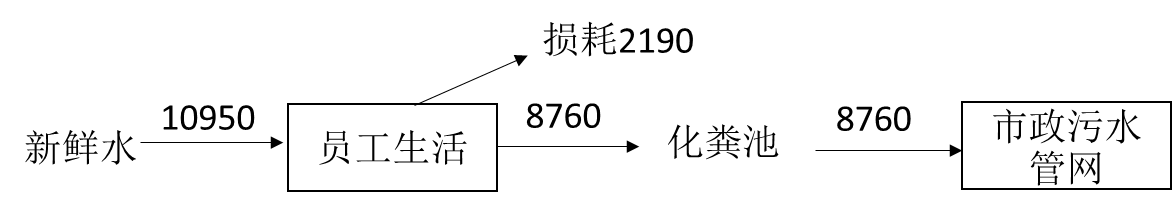 图2-3   水平衡图     单位：m3/a主要工艺流程及产物环节（附处理工艺流程图，标出产污节点）1、工艺流程及排污节点简述本项目属于文化艺术场馆建设项目，不涉及工艺流程的内容。2、主要污染工序本项目运营期产生的主要污染物有废水、废气、噪声和固体废物。表2-2主要产污环节及污染因子一览表主要污染源、污染物处理和排放（附处理流程示意图，标出废水、厂界噪声监测点位）1、废水本项目废水为生活污水。具体措施见表3-1。表3-1 废水排放及防治措施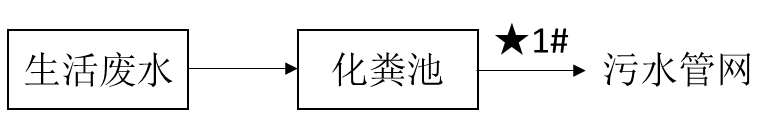 ★—废水监测点位图3-1废水处理工艺流程图2、废气本项目废气主要为地下车库汽车尾气。具体措施见表3-1。表3-1 废气排放及防治措施3、噪声本项目主要噪声污染源主要为交通噪声（主要为汽车进出地下车库时噪声）、设备噪声（主要包括空调外机、中央空调噪声、设备房设备噪声）和社会噪声。其中小型汽车沿锯齿形水泥斜坡驶出地下车库出入口时，1m处噪声声级约为75dB；设备噪声源声级见表3-2；放映厅内噪声级约为75~90 dB。主要噪声源及防治措施见表3-2.表3-2主要噪声源及防治措施4、固废本项目固废产生量和处置方式见表3-3。表3-3项目固废产生量及处置方式建设项目环境影响报告表主要结论及审批部门审批决定：一、建设项目环境影响报告表主要结论（一）综合结论嘉善县文化惠民项目位于嘉善县城区，项目总投资52535万元，占地面积27148.4m2，总建筑面积60709.2m2，主要建设图书馆、博物馆、大剧院、吴镇书画院及配套设施。本项目在该选址建设，符合环保审批要求。只要建设单位认真落实本评价提出的各项污染防治对策，并严格执行“三同时”政策，最大限度削减污染物排放量，则该项目在该址建设，从环保角度来说是可行的。（二）污染防治对策二、环境影响评价批复关于嘉善县泗洲城市建设有限公司嘉善县文化惠民项目环境影响报告表审查意见的函嘉善县泗洲城市建设有限公司：你单位《申请环境影响评价审批的报告》、《嘉善县文化惠民项目环境影响报告表》等均收悉。经审查，现对该项目报告表批复如下：本项目位于嘉善县星罗街道阳光路北侧、嘉善大道西侧，项目占地面积22500平方米，总建筑面积48800平方米（含地上建筑面积33000平方米，地下建筑面积15800平方米），主要建设图书馆、博物馆及配套相关设施。该项目符合产业政策、土地利用规划及嘉善县生态环境功能区规划的要求。按照该项目报告表结论，认真落实该环评报告表提出的各项污染防治对策措施，污染物均能达标排放。因此，同意你公司按照环评报告表中所列建设项目的性质、地点、环境保护对策措施及下述要求进行项目建设。一、项目建设中应重点做好以下工作：1、排水采用雨污分流。生活污水经预处理达标后接入污水管网，污水排放标准执行《污水综合排放标准》（GB8978-1996）三级标准。2、地下车库汽车尾气经预留排风井通至各屋顶高空排放，废气排放标准执行《大气污染物综合排放标准》中新污染源二级标准。3、严格按照项目平面布置图进行布局，采取有效的防震降噪措施，确保西、北两侧边界噪声符合《工业企业厂界环境噪声排放标准》（GB22337-2008）2类标准（昼间≤60dB(A)、夜间≤50dB(A)），东、南两侧边界噪声符合4类标准（昼间≤70dB(A)、夜间≤55dB(A)）.4、固体废物分类处理、处置，做到“资源化、减量化、无害化”。生活垃圾由环卫部门统一清运处理。二、项目建成后应按规定及时报我局申请环保验收，验收合格后，项目方可正式投入使用。三、建设项目发生重大变化时须重新报批。四、项目现场的监督管理由我局魏塘环保所负责督促落实。五、原嘉善县环境保护局建设项目环境影响报告表批复[2013]179号文予以废止。嘉善县环境保护局2013年10月24日1、监测分析方法废水、废气和厂界环境噪声的监测分析方法见表 5-1。表 5-1  监测分析方法2、人员资质监测人员经过考核并持有合格证书。3、监测分析过程中的质量保证和质量控制（1）环保设施竣工验收现场监测，按规定满足相应的工况条件，否则负责验收监测的单位立即停止现场采样和测试。（2）现场采样和测试严格按《验收监测方案》进行，并对监测期间发生的各种异常情况进行详细记录，对未能按《验收监测方案》进行现场采样和测试的原因予以详细说明。（3）环保设施竣工验收监测中使用的布点、采样、分析测试方法，首先选择目前适用的国家和行业标准分析方法、监测技术规范，其次是国家环保部推荐的统一分析方法或试行分析方法以及有关规定等。（4）环保设施竣工验收的质量保证和质量控制，按国家有关规定、监测技术规范和有关质量控制手册进行。（5）参加环保设施竣工验收监测采样和测试的人员，按国家有关规定持证上岗。（6）水质监测分析过程中的质量保证和质量控制：采样过程中采集不少于 10%的平行样；实验室分析过程一般加不少于 10%的平行样；对可以得到标准样品或质量控制样品的项目，在分析的，在分析的同时对 10%加标回收样品分析。（7）气体监测分析过程中的质量保证和质量控制：采样器在进现场前对气体分析、采样器流量计等进行校核。（8）噪声监测分析过程中的质量保证和质量控制：监测时使用经计量部门检定、并在有效使用期内的声级计。（9）验收监测的采样记录及分析测试结果，按国家标准和监测技术规范有关要求进行数据处理和填报，并按有关规定和要求进行三级审核。1、监测方案1.1废水验收监测内容表6-1废水监测内容及频次1.2噪声监测内容表6-2噪声监测内容及频次2、监测布点图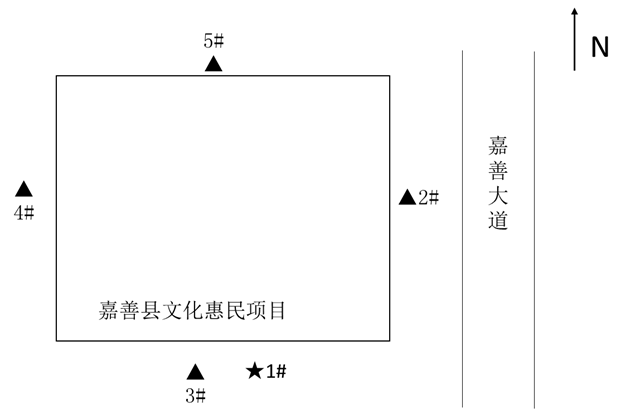 ★：废水采样点  ▲：噪声检测点1、生产工况核查验收监测期间生产工况记录：本项目属于文化艺术场馆建设项目，主要建设图书馆、博物馆及配套设施，实际建设规模为（建筑面积）47689.20平方米（含地上建筑面积33510.26平方米，地下建筑面积14178.94平方米），项目已完成建设。2、验收监测结果：2.1废水验收监测结果废水监测结果见表7-1。表7-1废水监测结果数据统计表注：表中监测数据引自浙江诚德检测研究有限公司JZHJ196015。2.2噪声验收监测结果噪声监测数据见表7-2。表7-2噪声监测数据注：表中监测数据引自浙江诚德检测研究有限公司JZHJ196015。2.3污染物排放总量本项目不涉及总量控制指标。1、管理制度建立和执行情况的检查嘉善县泗洲城市建设有限公司制定了《嘉善县泗洲城市建设有限公司环保管理制度》，由总经理全面负责本公司环境保护工作的管理和监测任务，安全环保部人员负责本企业环境保护工作的管理检查工作，协助总经理加强本公司环保管理工作。2、落实环评批复情况表8-1批复要求与实际建设情况对照表1、结论嘉善县泗洲城市建设有限公司嘉善县文化惠民项目在试生产过程中，对其产生的废水、噪声、固废等采取了有效的治理措施。建设中认真执行了“三同时”制度，环保设施及运行管理符合环评和环评批复的要求，各种处理设施运行状况良好。（1）验收监测期间工况调查结论本项目属于文化艺术场馆建设项目，主要建设图书馆、博物馆及配套设施，实际建设规模为（建筑面积）47689.20平方米（含地上建筑面积33510.26平方米，地下建筑面积14178.94平方米），项目已完成建设，符合竣工验收的工况要求。（2）废水监测结论验收监测期间，项目厂区实行雨污分流。验收监测期间，生活污水经化粪池预处理达到《污水综合排放标准》(GB8978-1996)三级标准，其中氨氮、总磷符合《工业企业废水氮、磷污染物间接排放限值》(DB33/887-2013)。（3）噪声监测结论验收监测期间，项目西、北厂界噪声达到《工业企业厂界噪声排放标准》（GB12348-2008）2类标准（昼间≤60dB(A)），项目东、南厂界噪声达到《工业企业厂界噪声排放标准》（GB12348-2008）4类标准（昼间≤70dB(A)）。（4）固废处置情况本项目生活垃圾分类收集，由环卫部门统一清运。（5）污染物总量控制	该项目无污染物排放总量控制指标要求。（6）环保设施处理效率结论《嘉善县泗洲城市建设有限公司嘉善县文化惠民项目环境影响报告表的批复》（报告表批复〔2013〕234号）中无废水、废气处理设施处理效率相关要求。2、总结论综上所述，嘉善县泗洲城市建设有限公司嘉善县文化惠民项目在建设中严格执行竣工环保“三同时”制度，验收资料齐全，环保污染防治措施基本落实，监测报告中各项污染物指标均达到相应的排放标准及相关环境标准，符合竣工环境保护验收的相关要求。3、建议1.加强环保设施的运行管理，确保污染物稳定达标。2.加强清洁生产管理，减少生产过程中的“跑、冒、滴、漏”。建设项目项目名称项目名称项目名称嘉善县泗洲城市建设有限公司嘉善县文化惠民项目嘉善县泗洲城市建设有限公司嘉善县文化惠民项目嘉善县泗洲城市建设有限公司嘉善县文化惠民项目嘉善县泗洲城市建设有限公司嘉善县文化惠民项目嘉善县泗洲城市建设有限公司嘉善县文化惠民项目嘉善县泗洲城市建设有限公司嘉善县文化惠民项目嘉善县泗洲城市建设有限公司嘉善县文化惠民项目项目代码项目代码建设地点建设地点嘉善县星罗街道阳光路北侧、嘉善大道西侧嘉善县星罗街道阳光路北侧、嘉善大道西侧嘉善县星罗街道阳光路北侧、嘉善大道西侧嘉善县星罗街道阳光路北侧、嘉善大道西侧建设项目行业类别（分类管理名录）行业类别（分类管理名录）行业类别（分类管理名录）R90文化艺术业R90文化艺术业R90文化艺术业R90文化艺术业R90文化艺术业R90文化艺术业R90文化艺术业建设性质建设性质√新建□改扩建□技术改造√新建□改扩建□技术改造√新建□改扩建□技术改造项目厂区中心经度/纬度项目厂区中心经度/纬度项目厂区中心经度/纬度建设项目设计生产能力设计生产能力设计生产能力（建筑面积）48800平方米（含地上建筑面积33000平方米，地下建筑面积15800平方米）（建筑面积）48800平方米（含地上建筑面积33000平方米，地下建筑面积15800平方米）（建筑面积）48800平方米（含地上建筑面积33000平方米，地下建筑面积15800平方米）（建筑面积）48800平方米（含地上建筑面积33000平方米，地下建筑面积15800平方米）（建筑面积）48800平方米（含地上建筑面积33000平方米，地下建筑面积15800平方米）（建筑面积）48800平方米（含地上建筑面积33000平方米，地下建筑面积15800平方米）（建筑面积）48800平方米（含地上建筑面积33000平方米，地下建筑面积15800平方米）实际生产能力实际生产能力（建筑面积）47689.20平方米（含地上建筑面积33510.26平方米，地下建筑面积14178.94平方米）环评单位环评单位嘉兴市求是环境工程咨询有限公司嘉兴市求是环境工程咨询有限公司嘉兴市求是环境工程咨询有限公司嘉兴市求是环境工程咨询有限公司建设项目环评文件审批机关环评文件审批机关环评文件审批机关嘉兴市生态环境局嘉善分局（原嘉善县环境保护局）嘉兴市生态环境局嘉善分局（原嘉善县环境保护局）嘉兴市生态环境局嘉善分局（原嘉善县环境保护局）嘉兴市生态环境局嘉善分局（原嘉善县环境保护局）嘉兴市生态环境局嘉善分局（原嘉善县环境保护局）嘉兴市生态环境局嘉善分局（原嘉善县环境保护局）嘉兴市生态环境局嘉善分局（原嘉善县环境保护局）审批文号审批文号报告表批复〔2013〕234号环评文件类型环评文件类型报告表报告表报告表报告表建设项目开工日期开工日期开工日期2015年12月2015年12月2015年12月2015年12月2015年12月2015年12月2015年12月竣工日期竣工日期2018年12月排污许可证申领时间排污许可证申领时间////建设项目环保设施设计单位环保设施设计单位环保设施设计单位-------环保设施施工单位环保设施施工单位-本工程排污许可证编号本工程排污许可证编号////建设项目验收单位验收单位验收单位嘉善县泗洲城市建设有限公司嘉善县泗洲城市建设有限公司嘉善县泗洲城市建设有限公司嘉善县泗洲城市建设有限公司嘉善县泗洲城市建设有限公司嘉善县泗洲城市建设有限公司嘉善县泗洲城市建设有限公司环保设施监测单位环保设施监测单位浙江诚德检测研究有限公司验收监测时工况验收监测时工况>75%>75%>75%>75%建设项目投资总概算（万元）投资总概算（万元）投资总概算（万元）52535525355253552535525355253552535环保投资总概算（万元）环保投资总概算（万元）577所占比例（%）所占比例（%）1.11.11.11.1建设项目实际总投资（万元）实际总投资（万元）实际总投资（万元）39500395003950039500395003950039500实际环保投资（万元）实际环保投资（万元）270所占比例（%）所占比例（%）0.680.680.680.68建设项目废水治理（万元）废水治理（万元）废水治理（万元）10废气治理（万元）30噪声治理（万元）噪声治理（万元）噪声治理（万元）135固体废物治理（万元）固体废物治理（万元）2绿化及生态（万元）绿化及生态（万元）93其他（万元）--建设项目新增废水处理设施能力新增废水处理设施能力新增废水处理设施能力新增废气处理设施能力新增废气处理设施能力年平均工作时年平均工作时36500365003650036500运营单位运营单位运营单位运营单位嘉善县泗洲城市建设有限公司嘉善县泗洲城市建设有限公司嘉善县泗洲城市建设有限公司嘉善县泗洲城市建设有限公司运营单位社会统一信用代码（或组织机构代码）运营单位社会统一信用代码（或组织机构代码）运营单位社会统一信用代码（或组织机构代码）运营单位社会统一信用代码（或组织机构代码）运营单位社会统一信用代码（或组织机构代码）913304210528201157验收时间验收时间2020.1.13-1.142020.1.13-1.142020.1.13-1.142020.1.13-1.14污染物排放达标与总量控制（工业建设项目详填）污染物排放达标与总量控制（工业建设项目详填）污染物污染物原有排放量（1）本期工程实际排放浓度（2）本期工程允许排放浓度（3）本期工程产生量（4）本期工程产生量（4）本期工程自身削减量（5）本期工程自身削减量（5）本期工程实际排放量（6）本期工程核定排放总量（7）本期工程“以新带老”削减量（8）全厂实际排放总量（9）全厂核定排放总量（10）全厂核定排放总量（10）区域平衡替代削减量（11）排放增减量（12）排放增减量（12）污染物排放达标与总量控制（工业建设项目详填）污染物排放达标与总量控制（工业建设项目详填）废水废水0.876+0.876+0.876污染物排放达标与总量控制（工业建设项目详填）污染物排放达标与总量控制（工业建设项目详填）化学需氧量化学需氧量污染物排放达标与总量控制（工业建设项目详填）污染物排放达标与总量控制（工业建设项目详填）氨氮氨氮污染物排放达标与总量控制（工业建设项目详填）污染物排放达标与总量控制（工业建设项目详填）石油类石油类污染物排放达标与总量控制（工业建设项目详填）污染物排放达标与总量控制（工业建设项目详填）废气废气污染物排放达标与总量控制（工业建设项目详填）污染物排放达标与总量控制（工业建设项目详填）二氧化硫二氧化硫污染物排放达标与总量控制（工业建设项目详填）污染物排放达标与总量控制（工业建设项目详填）烟尘烟尘污染物排放达标与总量控制（工业建设项目详填）污染物排放达标与总量控制（工业建设项目详填）工业粉尘工业粉尘污染物排放达标与总量控制（工业建设项目详填）污染物排放达标与总量控制（工业建设项目详填）氮氧化物氮氧化物污染物排放达标与总量控制（工业建设项目详填）污染物排放达标与总量控制（工业建设项目详填）工业固体废物工业固体废物污染物排放达标与总量控制（工业建设项目详填）污染物排放达标与总量控制（工业建设项目详填）与项目有关的其他特征污染物VOCs污染物排放达标与总量控制（工业建设项目详填）污染物排放达标与总量控制（工业建设项目详填）与项目有关的其他特征污染物污染物排放达标与总量控制（工业建设项目详填）污染物排放达标与总量控制（工业建设项目详填）与项目有关的其他特征污染物